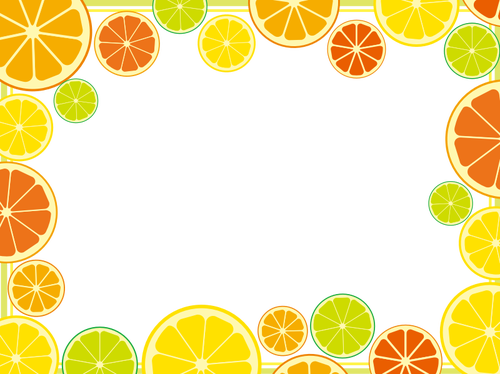 Woda do picia jest stale dostępna dla dzieci	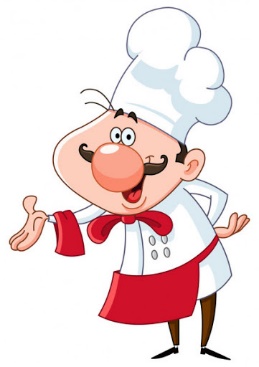 *Alergeny  - zob. wykaz wg rozporządzenia   Jadłospis może ulec częściowym zmianomPONIEDZIAŁEK20.03.2023WTOREK  21.03.2023ŚRODA22.03.2023CZWARTEK   23.03.2023PIĄTEK24.03.2023ŚNIADANIE:Pieczywo pszenno- żytnie, razowe  z miksem tłuszczowym,    szynka biała ( zawartość mięsa  90%), , papryka, kawa zbożowa  Inka na mleku,  ŚNIADANIE:  Płatki kukurydziane na mleku, pieczywo pszenno- żytnie, razowe  z   miksem tłuszczowym, ser żółty, pomidor,   kawa zbożowa Inka na mleku,  	ŚNIADANIE:   Pieczywo pszenno- żytnie, razowe  z miksem tłuszczowym, filet maślany( zawartość mięsa  85%) sałata, kawa zbożowa Inka na mleku,  	ŚNIADANIE:bulka kajzerka i z ziarnem  z miksem tłuszczowym, twarożek ze szczypiorkiem, kakao,  ŚNIADANIE: Pieczywo pszenno- żytnie, razowe  z miksem tłuszczowym, szynka wędzarza ( zawartość mięsa  95%), sałata, kawa zbożowa  Inka na mleku,  Alergeny*:1,3,6,7,9,10,Alergeny*:1,7,11Alergeny*:1,3,6,7,9,10,11Alergeny*:1,7,11Alergeny*:1,3,6,7,9,11OBIAD:Zupa cebulowa na wywarze mięsno- warzywnym (marchew, pietruszka, seler, por) z ziemniakami, spagetti z mięsem mielonym, papryką pieczarkami woda z cytryną , jabłkoOBIAD:Zupa chłopska z koperkiem i natką  na wywarze mięsno- warzywnym (marchew, pietruszka, seler, por)z ziemniakami i zacierką, smażony kotlet schabowy z ziemniakami, fasolka szparagowa z miksem i bułką tartą, woda z cytryną, bananOBIAD: Zupa krupnik z natką i koperkiem   na wywarze mięsno- warzywnym (marchew, pietruszka, seler, por) z ziemniakami , zapiekanka makaronowa( kiełbasa z szynki zaw. mięsa 80%) cebula, ser żółty, ketchup, , woda z cytryną , marchewOBIAD:Zupa kalafiorowa  na wywarze mięsno- warzywnym (marchew, pietruszka, seler, por) z ryżem, pulpety warzywne opiekane  z  ziemniakami,  marchew z jabłkiem, woda z cytryną , mandarynkaOBIAD: Zupa biały barszcz z makaronem  na wywarze mięsno- warzywnym (marchew, pietruszka, seler, por)smażony kotlet z ryby z ziemniakami,  surówka z białej kapusty, woda z cytryną, jabłkoAlergeny*:1,3,7,9,Alergeny*:1,3,7,9Alergeny*:1,3,7,9,Alergeny*:1,3,7,9Alergeny*:1,3,4,6,7,9,11PODWIECZOREK:Pieczywo pszenno- żytnie, razowe  z  miksem tłuszczowym, pasztet drobiowy zaw. mięsa drob. 51%  , ogórek kiszony, kawa zbożowa Inka na mlekuPODWIECZOREK:Pieczywo pszenno- żytnie, razowe  z miksem tłuszczowym,  kiełbasa krakowska( zaw. mięsa 90%)  rzodkiewka ,kawa zbożowa Inka na mleku,  PODWIECZOREK: Pieczywo pszenno- żytnie, razowe  z miksem tłuszczowym, jajko ze szczypiorkiem kawa zbożowa Inka na mleku,  PODWIECZOREK:jogurt owocowy ( bakoma) oprószony gorzką czekoladą,  wafel lekkiPODWIECZOREK: Ciasto marchewkowe oprószone cukrem pudrem ( wyrób własny) kawa zbożowa Inka na mleku,  Alergeny*:1,3,7,9,11Alergeny*:1,3,7,9,10,11Alergeny*:1,3,7,9,10,11Alergeny*:1,7Alergeny*: 1,3,7,